Ročník: nultýDátum: 25.05. 20201. Pomenuj obrázok a napíš prvú slabiku.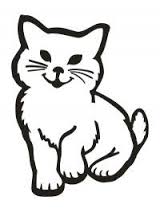 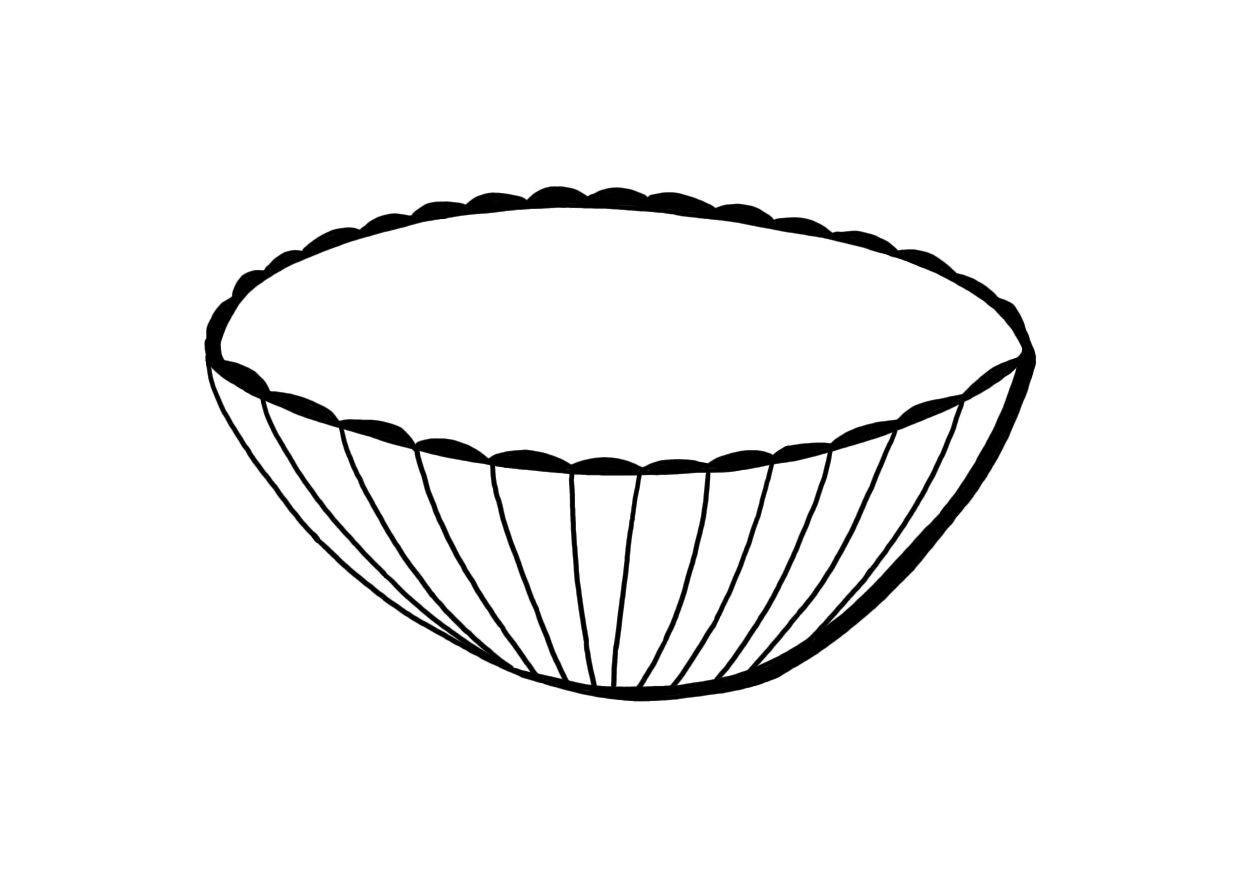        _________                  _________            2.  Prečítaj slabiky a prepíš2.  Prepíš slabiky3.Prečítaj slabiky a rovnaké slabiky vyfarbi rovnakou farbou.4. Pomenuj obrázok a napíš .prvú slabiku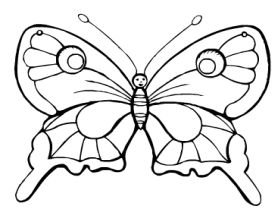 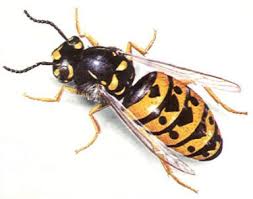 MamoMamoMamoomoomoomoMimaMimaMimaMamoMamoMamoomoomoomomimamimamimamoMamáMómamamimiMáMi